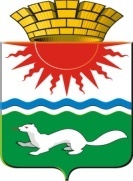 АДМИНИСТРАЦИЯ СОСЬВИНСКОГО ГОРОДСКОГО ОКРУГА ПОСТАНОВЛЕНИЕот  ______________  №	_____		     п.г.т. СосьваОб утверждении Программы профилактики рисков причинения вреда (ущерба) охраняемым законом ценностям при осуществлении муниципального жилищного контроля на территории муниципального образования Сосьвинский городской округ на 2024 годВ соответствии с требованиями Федерального закона от 31.07.2020 №  248 «О государственном контроле (надзоре) и муниципальном контроле в Российской Федерации», постановления Правительства Российской Федерации от 25.06.2021 № 990 «Об утверждении Правил разработки и утверждения контрольными (надзорными) органами программы профилактики рисков причинения вреда (ущерба) охраняемым законом ценностям», Решения Думы Сосьвинского городского округа от 18.11.2021 № 393 «Об утверждении Положения о муниципальном жилищном контроле на территории муниципального образования Сосьвинский городской округ», руководствуясь ст. ст. 27, 30, 45 Устава Сосьвинского городского округа, администрация Сосьвинского городского округаПОСТАНОВЛЯЕТ:1. Утвердить Программу профилактики рисков причинения вреда (ущерба) охраняемым законом ценностям при осуществлении муниципального жилищного контроля на территории муниципального образования Сосьвинский городской округ на 2024 год (приложение № 1).2. Утвердить Перечень профилактических мероприятий, проводимых в рамках осуществления муниципального жилищного контроля на территории муниципального образования Сосьвинский городской округ, сроки (периодичность) их проведения на 2024 год (приложение № 2).3. Опубликовать настоящее постановление на официальном сайте администрации Сосьвинского городского округа.4. Контроль за исполнением настоящего постановления оставляю за собой.Исполняющий обязанностиглавы городского округа                  						Ю.Г. КолесниченкоПриложение 1к постановлению администрации Сосьвинского городского округа «Об утверждении Программы профилактики рисков причинения вреда (ущерба) охраняемым законом ценностям при осуществлении муниципального жилищного контроля на территории муниципального образования Сосьвинский городской округ на 2024 год»от                               № 	Программапрофилактики рисков причинения вреда (ущерба) охраняемым законом ценностям при осуществлении муниципального жилищного контроля на территории муниципального образования Сосьвинский городской округ на 2024 год1. Настоящая программа профилактики рисков причинения вреда (ущерба) охраняемым законом ценностям при осуществлении муниципального жилищного контроля на территории муниципального образования Сосьвинский городской округ (далее - Программа), устанавливает порядок проведения профилактических мероприятий, направленных на предупреждение причинения вреда (ущерба) охраняемым законом ценностям, соблюдение которых оценивается в рамках осуществления муниципального жилищного контроля (далее – муниципальный контроль).I. Анализ текущего состояния осуществления муниципального контроля, описание текущего развития профилактической деятельности администрации Сосьвинского городского округа, характеристика проблем, на решение которых направлена Программа2. Объектами при осуществлении вида муниципального контроля являются: - деятельность по управлению многоквартирными домами;- деятельность по формированию фондов капитального ремонта;- деятельность по предоставлению коммунальных услуг собственникам и пользователям помещений в многоквартирных домах и жилых домов;- деятельность по размещению информации в системе ГИС ЖКХ;- деятельность по предоставлению жилых помещений по договору социального найма.3. Контролируемыми лицами при осуществлении муниципального контроля являются граждане и организации, действия (бездействия) или результаты деятельности, которых либо объекты контроля, находящиеся во владении и (или) в пользовании которых, подлежат муниципальному жилищному контролю (далее – контролируемые лица), в том числе:юридические лица, индивидуальные предприниматели, осуществляющие управление многоквартирными домами, оказывающие услуги и (или) выполняющих работы по содержанию и ремонту общего имущества в многоквартирных домах кроме юридических лиц, индивидуальных предпринимателей, осуществляющих деятельность на основании лицензии на осуществление деятельности по управлению многоквартирными домами;юридические лица, в том числе ресурсоснабжающие организации, индивидуальные предприниматели, осуществляющие предоставление коммунальных услуг владельцам и (или) пользователям муниципальных жилых помещений в многоквартирных домах и жилых домов;юридические лица, на имя которых открыты специальные счета для формирования фондов капитального ремонта многоквартирных домов;граждане, во владении и (или) в пользовании которых находятся помещения муниципального жилищного фонда.4. Общее количество объектов контроля оценивается в 2 объекта.5. Главной задачей администрации Сосьвинского городского округа при осуществлении муниципального контроля является переориентация контрольной деятельности на объекты повышенного риска и усиление профилактической работы в отношении всех объектов контроля, обеспечивая приоритет проведения профилактики. 6. Разъяснительная работа проводится в рамках проведения рейдовых осмотров путем направления уведомлений об устранении выявленных нарушений с описанием характера выявленных нарушений и требований, установленных законодательством в части сроков и методов устранения нарушений.7. Информирование юридических лиц, индивидуальных предпринимателей по вопросам соблюдения обязательных требований обеспечено посредством опубликования руководства по соблюдению требований, памяток на официальном сайте администрации Сосьвинского городского округа в информационно-телекоммуникационной сети «Интернет», ежемесячно организовывается проведение совещаний с руководителями управляющих компаний, ресурсоснабжающих организаций по вопросам соблюдения обязательных требований законодательства.8. На регулярной основе организуются консультации в ходе личных приемов, рейдовых осмотров территорий, а также посредством телефонной связи и письменных ответов на обращения. 9. Ежегодный план проведения плановых проверок юридических лиц и индивидуальных предпринимателей на основании ст. 9 Федерального закона «О защите прав юридических лиц и индивидуальных предпринимателей при осуществлении государственного контроля (надзора) и муниципального контроля» от 26.12.2008 № 294-ФЗ, в сфере муниципального жилищного контроля на территории Сосьвинского городского округа не утверждаются. Осуществляется только внеплановые проверки на основании обращений физических и юридических лиц. II. Цели и задачи реализации Программы10. Целями реализации Программы являются:- предупреждение нарушений обязательных требований в сфере муниципального жилищного контроля;11. Задачами реализации Программы являются:- оценка возможной угрозы причинения, либо причинения вреда (ущерба) охраняемым законом ценностям, выработка и реализация профилактических мер, способствующих ее снижению;- выявление факторов угрозы причинения, либо причинения вреда (ущерба), причин и условий, способствующих нарушению обязательных требований, определение способов устранения или снижения угрозы;- создание условий для изменения ценностного отношения контролируемых лиц к рисковому поведению, формирования позитивной ответственности за свое поведение, поддержания мотивации к добросовестному поведению;- регулярная ревизия обязательных требований и принятие мер к обеспечению реального влияния на подконтрольную сферу комплекса обязательных требований, соблюдение которых составляет предмет муниципального контроля;- формирование единого понимания обязательных требований у всех участников контрольно-надзорной деятельности;- создание и внедрение мер системы позитивной профилактики; повышение уровня правовой грамотности контролируемых лиц, в том числе путем обеспечения доступности информации об обязательных требованиях и необходимых мерах по их исполнению;- снижение издержек контрольно-надзорной деятельности и административной нагрузки на контролируемых лиц.III. Перечень профилактических мероприятий, сроки(периодичность) их проведения12. В соответствии с Положением о муниципальном жилищном контроле на территории муниципального образования Сосьвинский городской округ, утвержденном решением Думы Сосьвинского городского округа от 18.11.2021              № 393, проводятся следующие профилактические мероприятия: а) информирование;б) объявление предостережения;в) консультирование;г) профилактический визит.13. Перечень профилактических мероприятий с указанием сроков (периодичности) их проведения, ответственных за их осуществление указаны в приложении № 2.IV. Показатели результативности и эффективности Программы14. Для оценки результативности и эффективности Программы устанавливаются следующие показатели результативности и эффективности:а) доля нарушений, выявленных в ходе проведения контрольных (надзорных)  мероприятий, от общего числа контрольных (надзорных)  мероприятий, осуществленных в отношении контролируемых лиц – 0 %.15. Показатель рассчитывается как процентное соотношение количества нарушений, выявленных в ходе проведения контрольных мероприятий, к общему количеству проведенных контрольных мероприятий;б) доля профилактических мероприятий в объеме контрольных мероприятий - 90 %.16. Показатель рассчитывается как отношение количества проведенных профилактических мероприятий к количеству проведенных контрольных мероприятий. Ожидается ежегодный рост указанного показателя. 17. Сведения о достижении показателей результативности и эффективности Программы включаются администрацией Сосьвинского городского округа в состав доклада о виде муниципального контроля в соответствии со статьей 30 Федерального закона «О государственном контроле (надзоре) и муниципальном контроле в Российской Федерации». Приложение 2к постановлению администрации Сосьвинского городского округа«Об утверждении Программы профилактики рисков причинения вреда (ущерба) охраняемым законом ценностям при осуществлении муниципального жилищного контроля на территории муниципального образования Сосьвинский городской округ на 2024 год»  от                               № 	Перечень профилактических мероприятий, проводимых в рамках осуществления муниципального жилищного контроля на территории муниципального образования Сосьвинский городской округ, сроки (периодичность) их проведения на 2024 год№Вид мероприятияФорма мероприятияПодразделение и (или) должностные лица администрации Сосьвинского городского округа, ответственные за реализацию мероприятияСроки (периодичность) их проведения1.ИнформированиеПроведение публичных мероприятий (собраний, совещаний, семинаров) с контролируемыми лицами в целях их информированияООА СГО «Комитет ЖКХ и СЭТС»По мере необходимости в течение года1.ИнформированиеРазмещение и поддержание в актуальном состоянии на официальном сайте в сети «Интернет» информации, перечень которой предусмотрен п. 6, 30 Положения о муниципальном жилищном контроле на территории  муниципального образования Сосьвинский городской округООА СГО «Комитет ЖКХ и СЭТС»По мере обновления2.Обобщение правоприменительной практикиОбобщение и анализ правоприменительной практики контрольно-надзорной деятельности в сфере муниципального жилищного контроля с классификацией причин возникновения типовых нарушений обязательных требований и размещение утвержденного доклада о правоприменительной практике на официальном сайте администрации Сосьвинского городского округа в срок, не превышающий 5 рабочих дней со дня утверждения доклада.ООА СГО «Комитет ЖКХ и СЭТС»Ежегодно (не позднее 25 февраля года, следующего за годом обобщения правоприменительной практики)3.Объявление предостережения Объявление предостережений контролируемым лицам для целей принятия мер по обеспечению соблюдения обязательных требованийООА СГО «Комитет ЖКХ и СЭТС»В течение года (при наличии оснований)4.КонсультированиеПроведение должностными лицами администрации Сосьвинского городского округа консультаций по вопросам связанным с организацией и осуществлением муниципального жилищного контроля в том числе о местонахождении и графике работы органа контроля, реквизитах нормативно-правовых актах, регламентирующих осуществление муниципального жилищного контроля, о порядке и ходе осуществления муниципального жилищного контроля. Консультирование осуществляется посредствам личного обращения, телефонной связи, электронной почты, видео-конференц-связи, при получении письменного запроса - в письменной форме в порядке, установленном Федеральным законом «О порядке рассмотрения обращения граждан Российской Федерации», а также в ходе проведения профилактического мероприятия, контрольного (надзорного) мероприятия.ООА СГО «Комитет ЖКХ и СЭТС»В течение года (при наличии оснований)5.Профилактический визитПроведение должностными лицами органа муниципального контроля информирования контролируемых лиц об обязательных требованиях, предъявляемых к его деятельности либо к принадлежащим ему объектам муниципального контроля, их соответствии критериям риска, основаниях и о рекомендуемых способах снижения категории риска, а также о видах, содержании и об интенсивности контрольных (надзорных) мероприятий, проводимых в отношении объекта муниципального контроля, исходя из его отнесения к соответствующей категории риска.ООА СГО «Комитет ЖКХ и СЭТС»Профилактические визиты подлежат проведению в течение года (при наличии оснований).